بعض النظريات والمسائل المهمه[ الفصل الأول ] طريقة ايجاد عدد عناصر الضرب الديكارتي [ سؤال ] : في الضرب الديكارتي هل عناصر المجموعه x مضروبه في y هي نفسها y مضروبه في x ؟ج / لا .. الضرب الديكارتي ليس إبدالي [ قانون ] : المسافه بين نقطتين [ الفصل الثاني ] [ سؤال ] : متى نقول ان الدالة لها نهاية ؟ ج / إذا كانت النهاية اليمنى = النهاية اليسرى [ سؤال ] : إذا كانت  فهل  موجودة ؟[ نظرية ] : جبر النهايات في الضرب والقسمة والجمع والطرح [ سؤال ] : احسب [ سؤال ] : [ نظرية ] : ساندوتش[ نظرية ] : نظرية العدد النايبري [ نظرية ] :   [ قانون ] :                                  [ الفصل الثالث ]  [ قانون ] : متوسط التغير [ قاعدة ] :  السلسلة [ سؤال ] : انحل أكثر من مره 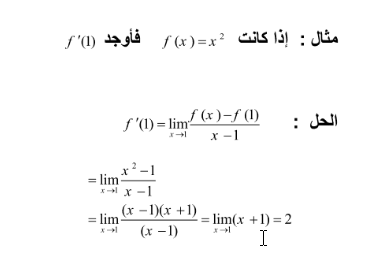 جبر المشتقات [ قاعده ] : المشتقة لحاصل ضرب دالتين [ قاعده ] : المشتقة لحاصل قسمة دالتين [ سؤال ] : كيف يكون شكل مشتقة المقلوب ؟ 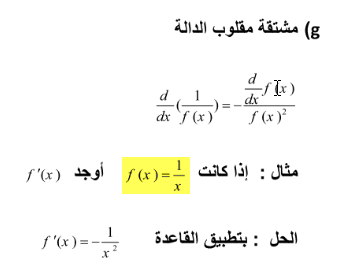 [ قاعدة ] : السلسلةالتطبيقات الاقتصادية جميعها مهمه ( مرونه الطلب ، دليل الطلب ، الدخل الحدي ... )                    [ وبشكل عام المحاضرة المباشرة الثالثه مهمه ]